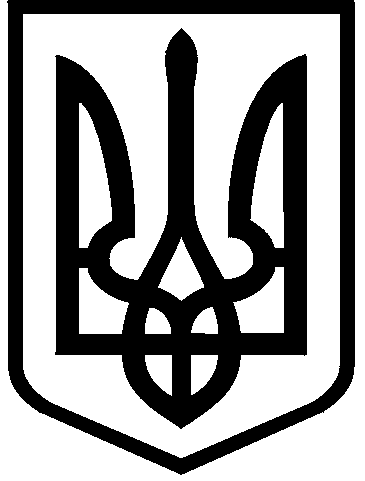 КИЇВСЬКА МІСЬКА РАДАІХ СКЛИКАННЯПОСТІЙНА КОМІСІЯ З ПИТАНЬ ОСВІТИ І НАУКИ, СІМ’Ї, МОЛОДІ ТА СПОРТУ вул. Хрещатик, 36, м. Київ, 01044                                                                                       тел./факс: (044) 202-70-58Протокол № 09/35позачергового засідання постійної комісії Київської міської радиз питань освіти і науки, сім'ї, молоді та спортувід 24.11.2022 Місце проведення: м. Київ, Київська міська рада, вул. Хрещатик, 36,                                   5-й поверх, каб. 514, 14-00                                                                             Склад комісії: 3 (три) депутати Київської міської ради.Порядок денний:Про повторний розгляд проєкту рішення Київської міської ради «Про забезпечення учнів комунальних закладів загальної середньої та дошкільної освіти міста Києва світлоповертальними елементами» (доручення заступника міського голови - секретаря Київради Володимира Бондаренка від 23.11.2022 № 08/231-1576/ПР).СЛУХАЛИ: Вадима ВАСИЛЬЧУКА,  голову комісії, щодо прийняття за основу та в цілому порядок денний із 1 питання позачергового засідання постійної комісії Київської міської ради з питань освіти і науки, сім’ї, молоді та спорту від 24.11.2022.ВИРІШИЛИ: Прийняти за основу та в цілому порядок денний із 1 питання позачергового засідання постійної комісії Київської міської ради з питань освіти і науки, сім’ї, молоді та спорту від 24.11.2022.ПРОГОЛОСУВАЛИ: «за» – 3 (Вадим ВАСИЛЬЧУК, Сергій ТАРАН, Олександр СУПРУН), «проти» – немає,  «утрималось» – немає, «не голосували» – немає.  Рішення прийнято.Розгляд (обговорення) питань порядку денного:Про  повторний розгляд проєкту рішення Київської міської ради «Про забезпечення учнів комунальних закладів загальної середньої та дошкільної освіти міста Києва світлоповертальними елементами» (доручення заступника міського голови - секретаря Київради Володимира Бондаренка від 23.11.2022 № 08/231-1576/ПР).СЛУХАЛИ: Євгенія КУЗЬМЕНКА, депутата  Київської міської ради, який поінформував про проєкт рішення Київської міської ради «Про забезпечення учнів комунальних закладів загальної середньої та дошкільної освіти міста Києва світлоповертальними елементами».ВИСТУПИЛИ: Васильчук В. В., Таран С. В., Кузьменко Є. А.ВИРІШИЛИ: Відхилити проєкт рішення Київської міської ради «Про забезпечення учнів комунальних закладів загальної середньої та дошкільної освіти міста Києва світлоповертальними елементами».ГОЛОСУВАЛИ: «за» – 2  (Вадим ВАСИЛЬЧУК, Олександр СУПРУН), «проти» – немає,  «утрималось» – 1 (Сергій ТАРАН), «не голосували» – немає.  Рішення прийнято.Голова комісії                                                                             Вадим ВАСИЛЬЧУКСекретар комісії                                                                         Олександр СУПРУН  Присутні: Запрошені:3 (три) депутати Київської міської ради, члени постійної комісії:Вадим ВАСИЛЬЧУК – голова постійної комісії, головуючий;Сергій ТАРАН – заступник голови комісії;Олександр СУПРУН –  секретар комісії.Євгеній КУЗЬМЕНКО – депутат Київської міської ради.